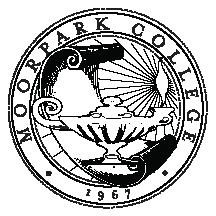 MINUTESFaculty Development Standing College CommitteeWednesday, March 19, 2014, 2:30PM-4:00PM in A138Charter: The Faculty Development Committee makes recommendations on the direction of professional development activities for full-time and part-time faculty, including:In consultation with the EVP, conduct and evaluate new faculty orientationPlan and implement Fall Flex Week activitiesEvaluate applications and award professional development funds. Funds to be considered are limited to those monies identified in the AFT Collective Bargaining AgreementPlan, implement, and assess year-round professional development opportunities MEMBERSHIP/ATTENDANCEMEMBERAttendanceMEMBERAttendanceCo-Chair DeanKim HoffmansPresentCo-Chair FacultyMargaret TennantPresentLearning ResourcesEnglish/ESLWorld LanguagesFaten HabibJudith RamosBeth Gillis-SmithPresentInstructional TechnologyAshley ChelonisPresentChem/ Earth SciencesCNSE/CSMathematicsVince CrisostomoMary MillsBrendan PurdyPresentPresentPresentDigital MediaVisual & Applied ArtsNoneNoneNoneSocial  SciencesBehavioral SciencesBusinessAthleticsRay ZhangCynthia Sheaks-McGowanNoneNonePresentAccess/LSCounselingMusic/DancePerforming/ Theater ArtsNoneJudi GouldNoneSteve DoylePresentPresentAnimal ScienceHealth SciencesLife ScienceNoneNone Rachel MessingerPresentUnion RepRenee FraserPresentDeanAmanuel GebruPresentGUESTSNenagh BrownNenagh BrownNenagh BrownNenagh BrownNenagh BrownAGENDA ITEMACTIONCALL TO ORDER AND READING OF MINUTESApproval of Minutes: 2/12/14Meeting called to order at 2:40 pm.  Minutes were reviewed and approved as written.WORKGROUP REPORTSFlex Workgroup: “Virtual” Flex week reviewPT Faculty Orientation reviewSITEDiscussed virtual flex week and noted a problem with one of the web sites.  Other feedback included that it was nice to have all of the online resources listed and the group would like to continue advertising online opportunities with future Flex offerings.  Many comments were voiced that it is preferable to have Flex days immediately prior to the first day of school.  During the self-assigned Flex week, the Life Sciences Department organized a science day for Campus Canyon Elementary School.  The part-time orientation was successful and had approximately 50 attendants.  The committee commented that they would like to continue this session with future Flex activities.  A suggestion for next time would be to extend the time frame with a detailed agenda. 3 hours seems more appropriate because that is often times the part-time faculty obligation.SITE was very good with a capstone event on the last day with poster sessions and presentations of project ideas.  Ashley described it “as fantastic and phenomenal.” Primarily new hires from Moorpark attended.Faculty Travel FundingTravel funds remaining for the year:part-time $450; full-time $5000;This was the first year for the “Opt-out” option only for faculty.  Thus, we are still tweaking the process and may suggest a recommendation to “roll over” any left-over funds.  Also for the next meeting, the committee needs to discuss the amount to award faculty after we know the amount remaining.KudosThirteen Kudos were awarded in February.  When delivering Kudos to a department with multiple employees, it was suggested to provide sufficient candy bars.TechnologyTech Coffee ScheduleCourse Studio/Desire2LearnTomorrow 2:30pm is the next Tech Coffee Break on the topic of Desire2Learn with general discussion being lead Josepha Bacca.  Rachel and Ashley have taken the lead on these trainings and still plan to offer one in April. Ashley reported problems with the limitations of Course Studio and the decision to phase it out by this summer.  Desire2Learn has a pared down version requiring less training that will replace Course Studio.  Having all students and faculty in D2L may help with the ability to disseminate professional development information using Desire2Learn “group studio” feature.  One system versus two will help with simplicity and training.PREVIOUS BUSINESSFall Fling Survey results-compiledContinuing discussion on potential changes to the Making Decisions Document  Margaret reported on the results for the Fall Flex survey.  70 people responded with the majority of them being full-time faculty.  Results are from an online survey and from the Fall Fling 2013. See attached results.The proposed Making Decisions information related to Faculty Development 2.1.2.4 was a handout with three areas of discussion: Committee name- the committee did not bring up any issues with the name change to “Professional Development Committee.”Charter/General-Question regarding were we stand as part of the academic senate?  Should we become professional development, i.e. staff and faculty together?If Faculty Development is a Standing Committee of the Academic Senate as part of the 10 +1, then how come staff or administrators be voting members?If Faculty Development is a Standing Committee of the Academic Senate as part of the 10 +1, then how can the committee become Professional Development with Faculty and Staff?Membership-   Question regarding the definition of “Academic Departments” was not entirely clear (i.e. ACCESS is it part of counseling or separate?) Should be represented by division or department? If by Division, then how many people per?Does the staff want to be part of a faculty development committee or have a separate committee? If the former, then should there be two subcommittees- one focused on staff and one on faculty?Again, if the staff does want to be join with faculty development to become professional development, what is an equitable number of staff members to be on the professional development committee? Currently it is one- the Instructional Technologist. Academic Senate is proposing two: the Instructional Technologist and the Classified Senate VP (or Designee)Appointment of faculty representation is unclear.  NEW BUSINESSFaculty Development Travel “Opt-out”We were out of time for the meeting.  Kim asked the committee to review the handout form to discuss at the next meeting.ANNOUNCEMENTSNEXT MEETINGS:  4/16/14, May TBDRachel announce that due dates for Faculty Flex and College Service  hours is the last day of FINALS, not instruction, as per the contract.  Hours are countable that occur through June.  Steve reminded the chairs that they forgot to place his request on the agenda to “Recommend a resolution for faculty to request two desk copies of textbooks with one for the library reserve desk.”Adjournment4:05 pm